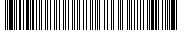 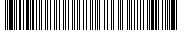 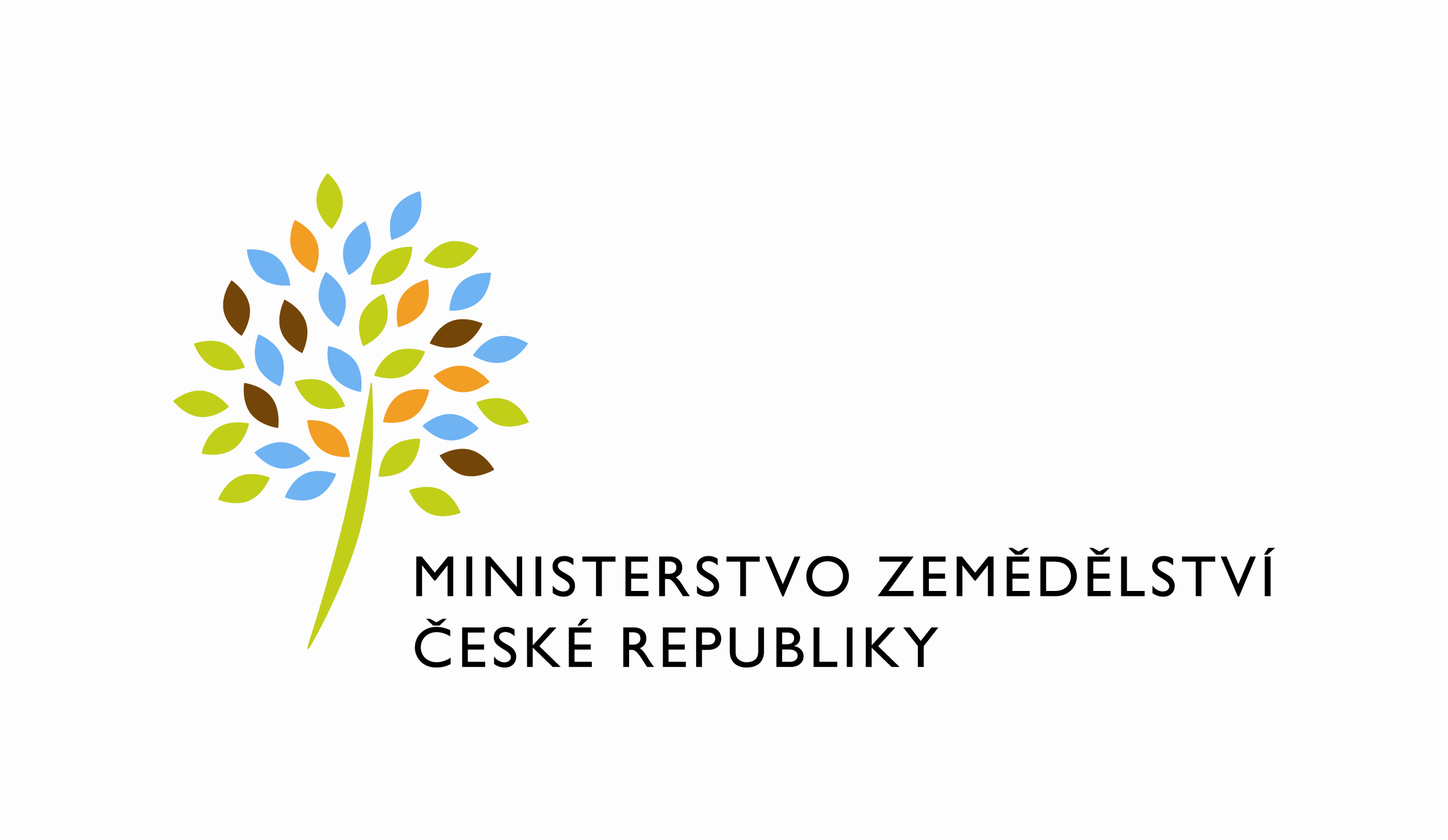  Požadavek na změnu (RfC) Z31855a – věcné zadáníZákladní informaceStručný popis a odůvodnění požadavkuPopis požadavkuV souladu s ustanovením § 3d odst. 1 písm. b) zákona č. 110/1997 Sb., o potravinách a tabákových výrobcích a o změně a doplnění některých souvisejících zákonů, ve znění pozdějších předpisů, (dále jen “zákon o potravinách”) provozovatel potravinářského podniku, který vyrábí nebo uvádí na trh doplňky stravy, je povinen před jejich prvním uvedením na trh zaslat Ministerstvu zemědělství český text označení včetně povinných informací, který bude uveden na obale výrobku.Z dosavadní praxe využívání notifikací ze strany ministerstva a SZPI vyvstala potřeba vytvoření databáze doplňků stravy. Tato databáze by byla neveřejná a přístup do ní bude mít neomezeně pouze Odbor potravinářský, Odbor bezpečnosti potravin Ministerstva zemědělství, dále potom dozorový orgán Státní zemědělská a potravinářská inspekce. Na vyžádání by byl přístup umožňován i Státnímu zdravotnímu ústavu.Provozovatel potravinářského podniku před prvním uvedením doplňku stravy na trh splní dle zákona č. 110/1997 Sb., o potravinách a tabákových výrobcích, oznamovací povinnost tak, že přes odkaz na webových stránkách Ministerstva zemědělství se přihlásí do svého účtu, kam vyplní složení a další vlastnosti výrobku a případně vloží i etiketu. Ve chvíli odeslání této informace, se v databázi tento výrobek objeví. Příslušný provozovatel bude mít možnost si své notifikace prohlédnout i zpětně na svém účtu. Do databáze jako takové ale přístup nedostane.Zřízením databáze pro doplňky stravy dojde k významnému usnadnění celého notifikačního procesu jak pro provozovatele potravinářského podniku, databáze bude přínosná velmi dozorovému orgánu pro účely provádění kontrol a zároveň bude zajištěna přehlednost Ministerstva zemědělství.Odůvodnění požadované změny (legislativní změny, přínosy)Vytvoření online databáze by mělo vést především ke zjednodušení procesu notifikace pro provozovatele potravinářských podniků, efektivnější informovanost dozorových orgánů a zvýšení přehlednosti pro Ministerstvo zemědělství.Rizika nerealizaceNerealizováním tvorby databáze nebude proces notifikace pro provozovatele potravinářských podniků jednodušší. Také nedojde ke zvýšení přehlednosti doplňků stravy nacházejících se na českém trhu a ani nedojde k zefektivnění informovanosti dozorových orgánůPodrobný popis požadavkuJe v příloze tohoto dokumentu.Související ekonomické požadavkyDopady na IS MZe(V případě předpokládaných či možných dopadů změny na infrastrukturu nebo na bezpečnost je třeba si vyžádat stanovisko relevantních specialistů, tj. provozního, bezpečnostního garanta, příp. architekta.).Na provoz a infrastrukturuS dopadem na DB, sice nebudou potřeba nové virtuální servery, IS SOP bude provozována na virtuálních serverech Modulu pro žadatele (TEST i PROD). Bude, ale potřeba pouze definovat nové prostupy na aplikaci v rámci eAGRI.Pro IS SOP bude požadována nová databáze (MS SQL), pro IS SOP bude definován samostatný účet. Součástí přístupu na tuto novou DB bude i oddělený účet (read-only) pro SAS.Na bezpečnostProces autentizace i autorizace uživatelů bude postaven na standardním modelu aplikací provozovaných na portálu eAGRI: autentizaci bude standardně zajišťovat portál eAGRI prostřednictvím LDAP/SSO MZe, přístup do IS SOP budou mít pouze autorizovaní uživatelé, přístup k jednotlivým aplikačním funkcím bude řízen nastavením jednotlivých rolí. Principy zabezpečení aplikace budou tedy identické se standardními aplikace provozovanými na eAGRI (například s Modulem pro žadatele s jediným rozdílem, a to možností přihlásit se pomocí datových schránek na portále eAGRI.) Na součinnost s dalšími systémyBez dopadů.Požadavky na součinnost AgriBus(Pokud existují požadavky na součinnost Agribus, uveďte specifikaci služby ve formě strukturovaného požadavku (Request) a odpovědi (response) s vyznačenou změnou.)Bez požadavků.Požadavek na podporu provozu naimplementované změny(Uveďte, zda zařadit změnu do stávající provozní smlouvy, konkrétní požadavky na požadované služby, SLA.)Součástí smlouvy.Požadavek na úpravu dohledového nástroje(Uveďte, zda a jakým způsobem je požadována úprava dohledových nástrojů.)Bez požadavků.Požadavek na dokumentaciV připojeném souboru je uveden rozsah vybrané technické dokumentace – otevřete dvojklikem:   xxx Dohledové scénáře jsou požadovány, pokud Dodavatel potvrdí dopad na dohledové scénáře/nástroj. U dokumentů, které již existují, se má za to, že je požadována jejich aktualizace. Pokud se požaduje zpracování nového dokumentu namísto aktualizace stávajícího, uveďte toto explicitně za názvem daného dokumentu, např. „Uživatelská příručka – nový“.Provozně-technická dokumentace bude zpracována dle vzorového dokumentu, který je připojen – otevřete dvojklikem:   xxx    Akceptační kritériaPlnění v rámci požadavku na změnu bude akceptováno, jestliže budou akceptovány dokumenty uvedené v tabulce výše v bodu 5, budou předloženy podepsané protokoly o uživatelském testování a splněna případná další kritéria uvedená v tomto bodu. Základní milníkyPřílohy xxxSOP_Analýza_1v1_202100713B – nabídkA řešení k požadavku Z31855Návrh konceptu technického řešení  Návrh implementace nové aplikační komponenty „Systém pro ohlašovaní potravin“ (SOP) vychází ze Zadání v části A tohoto požadavku na změnu (PZ), přiloženého schváleného Návrhu řešení (Specifikace) a těchto upřesnění:V rámci systému SOP budou u jednotlivých podání evidovány přílohy (etikety doplňků stravy atp.) a tyto dokumenty budou ukládány v souladu s návrhem řešení do databáze aplikace.Vkládané soubory budou procházet antivirovou kontrolou s využitím antivirových služeb publikovaných na sběrnici AgriBus.U vkládaných etiket je uvažováno zobrazování náhledu. Náhled bude umožněn u formátů souborů, které to z povahy věci jednoduše umožňují (primárně formáty obrázků).Dodavatel připraví v LDAP MZe nové role dle schválené Specifikace s tím, že přiřazování rolí uživatelům si již dále bude zajišťovat HD MZe.V rámci systému SOP jsou uvažována vstupní pole pro nestrukturovaný text s podporou formátování. Přenos formátovaného textu (prostřednictvím schránky) bude umožněn i ze standardních kancelářský programů, nicméně v tomto případě lze očekávat pouze podpora přenosu základních formátovacích prvků (formátování písma, odrážky, odstavce atp.).V rámci implementace se předpokládá vytvoření následujících částí aplikace ISND/MPZ:Uživatelská dokumentace plnění bude vytvořena a předána před nasazením do produkčního prostředí, po dokončení testování a zafixování obrazovek uživatelského rozhraní aplikace (GUI).Uživatelské a licenční zajištění pro ObjednateleV souladu s podmínkami smlouvy č. 679-2019-11150.Dopady do systémů MZeNa provoz a infrastrukturu(Pozn.: V případě, že má změna dopady na síťovou infrastrukturu, doplňte tabulku v připojeném souboru – otevřete dvojklikem.)     xxxAplikační komponenta SOP bude provozována na aplikačních serverech aplikace MPZ. Pro SOP budou vytvořeny dvě samostatné databáze MS SQL (odděleně pro testovací a produkční prostředí) se samostatnými databázovými účty.K databázi SOP má dle požadavku MZe přistupovat systém SAS, pro který dodavatel požaduje vytvoření samostatných databázových účtů.Na bezpečnostNávrh řešení musí být v souladu se všemi požadavky v aktuální verzi Směrnice systémové bezpečnosti MZe. Upřesnění požadavků směrnice ve vztahu k tomuto RfC:Nepředpokládají se.Na součinnost s dalšími systémyPředpokládáme, že zhotovitel paralelně s realizaci tohoto požadavku poskytne součinnost SAS v rozsahu do 2 hodin. Případnou součinnost nad tento rozsah zhotovitel bude řešit na základě malého ad hoc požadavku (HR-002).Na součinnost AgriBusPovolení přístupu k antivirovým službám.Na dohledové nástroje/scénáře Zahrnutí SOP mezi monitorované aplikační komponenty.Ostatní dopady(Pozn.: Pokud má požadavek dopady do dalších požadavků MZe, uveďte je také v tomto bodu.)Nová aplikační komponenta MPZ Systém pro oznamování potravin (SOP), která bude vyvinuta a dodána v rámci smlouvy ISND, bude mít dopad na rozsah poskytovaných služeb podpory, po nasazení nových funkcionalit do produkčního prostředí ISND.Požadavky na součinnost Objednatele a třetích stran(Pozn.: K popisu požadavku uveďte etapu, kdy bude součinnost vyžadována.)Harmonogram plněníVýše uvedené termíny v Harmonogramu plnění platí, bude-li realizace objednána (nebo implementace zahájená) do 16. 6. 2021. Harmonogram vychází z aktuální alokace kapacit zhotovitele na souběžně řešené a již objednané prioritnější požadavky a zohledňuje rozvolnění v letních měsících z důvodu čerpání dovolených.Každé dodatečné doplnění a upřesnění zadání nebo změna schváleného návrhu technického řešení (Specifikace) může vyvolat změnu původně zamýšleného technického řešení s dopadem na pracnost a realizační termíny (harmonogram) a související změnové řízení, které probíhá standardně na základě písemného zadání, nabídky a objednávky.Důvodem odsunu termínů (harmonogramu) mohou být:dodatečné požadavky, zvláště budou-li uplatněny „na poslední chvíli“ (před plánovaným termínem zprovoznění do produkčního prostředí)upřednostnění realizace jiných požadavků, objednaných po tomto RFC.Výše uvedený harmonogram nezohledňuje realizaci dodatečných požadavků (DoPZ), jejichž případnou realizaci lze řešit následně, nebude-li během realizace dohodnuto jinak.Pracnost a cenová nabídka navrhovaného řešenívčetně vymezení počtu člověkodnů nebo jejich částí, které na provedení poptávaného plnění budou spotřebovány(Pozn.: MD – člověkoden, MJ – měrná jednotka, např. počet kusů)PřílohyPodpisová doložkaC – Schválení realizace požadavku Z31855Specifikace plněníPožadované plnění je specifikováno v části A a B tohoto RfC. Dle části B bod 3,2 jsou pro realizaci příslušných bezpečnostních opatření požadovány následující změny:Uživatelské a licenční zajištění pro Objednatele (je-li relevantní):V souladu s podmínkami smlouvy č. 679-2019-11150.Požadavek na součinnost(V případě, že má změnový požadavek dopad na napojení na SIEM, PIM nebo Management zranitelnosti dle bodu 1, uveďte také požadovanou součinnost Oddělení kybernetické bezpečnosti.)Harmonogram realizacePracnost a cenová nabídka navrhovaného řešenívčetně vymezení počtu člověkodnů nebo jejich částí, které na provedení poptávaného plnění budou spotřebovány(Pozn.: MD – člověkoden, MJ – měrná jednotka, např. počet kusů)PosouzeníBezpečnostní garant, provozní garant a architekt potvrzují svým podpisem za oblast, kterou garantují, správnost specifikace plnění dle bodu 1 a její soulad s předpisy a standardy MZe a doporučují změnu k realizaci. (Pozn.: RfC se zpravidla předkládá k posouzení Bezpečnostnímu garantovi, Provoznímu garantovi, Architektovi, a to podle předpokládaných dopadů změnového požadavku na bezpečnost, provoz, příp. architekturu. Change koordinátor rozhodne, od koho vyžádat posouzení dle konkrétního případu změnového požadavku.)SchváleníVěcný garant svým podpisem potvrzuje svůj požadavek na realizaci změny za cenu uvedenou v bodu  5 - Pracnost a cenová nabídka navrhovaného řešení.(Pozn.: Oprávněná osoba se uvede v případě, že je uvedena ve smlouvě.)VysvětlivkyID PK MZe:036Název změny:Systém pro oznamování potravin – SOPSystém pro oznamování potravin – SOPSystém pro oznamování potravin – SOPSystém pro oznamování potravin – SOPDatum předložení požadavku:Datum předložení požadavku:2021Požadované datum nasazení:30.10.21Kategorie změny:Normální       Urgentní  Priorita:Vysoká    Střední     Nízká Oblast:Aplikace         Zkratka:  SOPOblast:Aplikace         Typ požadavku: Legislativní    Zlepšení    Bezpečnost Oblast:Infrastruktura  Typ požadavku:Nová komponenta    Upgrade   Bezpečnost    Zlepšení    Obnova  RoleJméno Organizace /útvarTelefonE-mailE-mailŽadatel:Martin Štěpánek18120221 812 838martin.stepanek@mze.czVěcný garant/ Metodický garantMartin Štěpánek, Götzová Jitka /Veronika Vodolánová18120,18110/18123221 812 838, 221812254/221 814 541martin.stepanek@mze.cz, jitka.gotzova@mze.cz/veronika.vodolanova@mze.czPM:Nikol Janušová11151221812777nikol.janusova@mze.czTechnický garant:nepřidělen---------Oprávněná osoba dle smlouvy za MZe:Vladimír Velas11151607 514 370vladimir.velas@mze.czPoskytovatel / dodavatel:xxxO2 IT Services s.r.o.xxxxxxSmlouva č.:679-2019-11150 (S2019-0067)KL:HR - 001IDDokumentFormát výstupu (ano/ne)Formát výstupu (ano/ne)Formát výstupu (ano/ne)GarantIDDokumentel. úložištěpapírCDGarantAnalýza navrhnutého řešeníNeDokumentace dle specifikace Závazná metodika návrhu a dokumentace architektury MZeAnoTestovací scénář, protokol o otestováníAnoUživatelská příručkaAnoProvozně technická dokumentace (systémová a bezpečnostní dokumentace)AnoZdrojový kód a měněné konfigurační souboryAnoWebové služby + konzumentské testy-Dohledové scénáře (úprava stávajících/nové scénáře)-Architektura (EAP model, dokumentace)AnoMilníkTermínT1 = Termín objednání = zahájení plněníT1T2 = Nasazení plnění na testovací prostředí T2 = 02.10.21T3 = Nasazení plnění na produkční prostředí, včetně předání dokumentaceT3 = 30.10.21ID PK MZe:036Dodávka*Název dodávky*AplikaceKomponenta/fce nebo činnostPZ036-D01SOPSOPCOREPZ036-D01SOPSOPPříprava DB a účtůPZ036-D01SOPSOPKostra aplikace SOPPZ036-D01SOPSOPZajištění eAgri hlavičekPZ036-D01SOPSOPImplementace eAgri autentizacePZ036-D01SOPSOPImplementace autorizace a rolíPZ036-D01SOPSOPImplementace antivirových služeb pro vkládané soubory (AEPO)PZ036-D01SOPSOPIntegrace kontextové nápovědyPZ036-D01SOPSOPPublic formulář pro PPPPZ036-D01SOPSOPObrazovka přehledu podáníPZ036-D01SOPSOPObrazovka přehledu doplňkůPZ036-D01SOPSOPNové podáníPZ036-D01SOPSOPPředvyplnění subjektu dle LDAP (využití SZR_SUA)PZ036-D01SOPSOPPředvyplnění dle ARESPZ036-D01SOPSOPFormulář subjektu a metadata podáníPZ036-D01SOPSOPFormulář registrace doplňku stravyPZ036-D01SOPSOPFormulář registrace obohacené potravinyPZ036-D01SOPSOPPodpora vkládání složení z ext aplPZ036-D01SOPSOPNáhled etiketyPZ036-D01SOPSOPDokumentyPZ036-D01SOPSOPTisk formuláře (pdf)PZ036-D01SOPSOPSoučinnost při definici šablon výstupů (mailů, doručenek atd.)PZ036-D01SOPSOPFce podání k notifikaci (kontroly)PZ036-D01SOPSOPGenerování doručenkyPZ036-D01SOPSOPOdeslání doručenky na email(y)PZ036-D01SOPSOPRozšířené funkce pro MZe/SZPIPZ036-D01SOPSOPObrazovka přehledu PPPPZ036-D01SOPSOPRozšířené funkce obrazovky podání a doplňkůPZ036-D01SOPSOPOptimalizace GUIČ.Oblast požadavkuPředpokládaný dopad a navrhované opatření/změnyŘízení přístupu 3.1.1. – 3.1.6.Bez dopaduDohledatelnost provedených změn v datech 3.1.7.Bez dopaduCentrální logování událostí v systému 3.1.7.Bez dopaduŠifrování 3.1.8., Certifikační autority a PKI 3.1.9.Bez dopaduIntegrita – constraints, cizí klíče apod. 3.2.Bez dopaduIntegrita – platnost dat 3.2.Bez dopaduIntegrita – kontrola na vstupní data formulářů 3.2.Bez dopaduOšetření výjimek běhu, chyby a hlášení 3.4.3.Bez dopaduPráce s pamětí 3.4.4.Bez dopaduŘízení – konfigurace změn 3.4.5.Bez dopaduOchrana systému 3.4.7.Bez dopaduTestování systému 3.4.9.Bez dopaduExterní komunikace 3.4.11.Bez dopaduMZe / Třetí stranaPopis požadavku na součinnostOdběratelOvěřování provedených úprav v testovacím prostředí a jejich akceptace, před nasazením a zprovozněním v produkčním prostředí. Správa eAGRIPříprava hlavičky pro aplikační komponentu SOPMilníkPopis činnostiOdpovídáDnůPoznámkaTermínT0Objednávka realizaceOdběratelT016.06.21T10Zahájení implementace (+ PPP)Dodavatel10dnů po T026.06.21T11Implementace - CORE (jádro aplikace)Dodavatel23dnů po T1019.07.21T12Implementace - Public formulářDodavatel56dnů po T1113.09.21T13Implementace - Rozšířené funkce pro MZe/SZPI, optimalizace GUIDodavatel17dnů po T1230.09.21T14Nasazení na TEST (RTT) a předání SOP k ověření MZeDodavatel2dnů po T1302.10.21T15Ověření kvality garanty a předání př. připomínekOdběratel7dnů po T1409.10.21T16Vypořádání připomínek garantůDodavatel7dnů po T1516.10.21T17Retest, akceptace, rozhodnutí o termínu RTPOdběratel7dnů po T1623.10.21T18RTP (po akceptaci)Dodavatel7dnů po T1730.10.21T19Formální akceptace plnění Dodavatel6dnů po T185.11.21Legenda:Dnů - plánovaný počet kalendářních dnů na činnostPoznámka - k termínům a návaznostem Termín - plánovaný termín při dodržení termínu objednání T0PPP - předprojektová příprava a zajištění kapacitRTT - termín nasazení úprav do testovacího prostředíRTP - termín nasazení úprav do produkčního prostředíOblast / rolePopisPracnost v MD/MJv Kč bez DPHv Kč s DPHViz cenová nabídka v příloze č.01133,881 309 163,63 1 584 087,99 Celkem:Celkem:133,881 309 163,63 1 584 087,99 IDNázev přílohyFormát (CD, listinná forma)01Cenová nabídkaListinná formaNázev Dodavatele / PoskytovateleJméno oprávněné osobyDatum a podpisO2 IT Services s.r.o.xxxID PK MZe:036Č.Oblast požadavkuRealizovat(ano  / ne )Upřesnění požadavkuŘízení přístupu 3.1.1. – 3.1.6.Dohledatelnost provedených změn v datech 3.1.7.Centrální logování událostí v systému 3.1.7.Šifrování 3.1.8., Certifikační autority a PKI 3.1.9. Integrita – constraints, cizí klíče apod. 3.2.Integrita – platnost dat 3.2.Integrita – kontrola na vstupní data formulářů 3.2.Ošetření výjimek běhu, chyby a hlášení 3.4.3.Práce s pamětí 3.4.4.Řízení – konfigurace změn 3.4.5.Ochrana systému 3.4.7.Testování systému 3.4.9.Externí komunikace 3.4.11.Útvar / DodavatelPopis požadavku na součinnostOdpovědná osobaPopis etapyTermínObjednávka realizace16.06.21Zahájení implementace (+ PPP)26.06.21Implementace – CORE (jádro aplikace)19.07.21Implementace – Public formulář13.09.21Implementace – Rozšířené funkce pro MZe/SZPI, optimalizace GUI30.09.21Nasazení na TEST (RTT) a předání SOP k ověření MZe02.10.21Ověření kvality garanty a předání př. připomínek09.10.21Vypořádání připomínek garantů16.10.21Retest, akceptace, rozhodnutí o termínu RTP23.10.21RTP (po akceptaci)30.10.21Formální akceptace plnění 05.11.21Oblast / rolePopisPracnost v MD/MJv Kč bez DPH:v Kč s DPH:Viz cenová nabídka v příloze č.01133,881 309 163,63 1 584 087,99 Celkem:Celkem:133,881 309 163,63 1 584 087,99 RoleJménoDatumPodpis/MailBezpečnostní garantRoman Smetana01.07.2021Bez připomínek. Viz mailProvozní garantOleg Blaško30.06.2021Bez připomínek. Viz mailRoleJménoDatum a podpisŽadatelIng. Martin ŠtěpánekVěcný garantIng. Martin ŠtěpánekVěcný garantIng. Jitka GötzováMetodický garantIng. Veronika VodolánováOprávněná osoba dle smlouvyIng. Vladimír Velas